企业信息报名表单位名称联系人联系电话电子邮箱参会人员信息参会人员信息参会人员信息参会人员信息参会人员信息参会人员信息参会人员信息姓名单位 单位 职务职务联系方式（手机和邮箱） 联系方式（手机和邮箱） 参会人员补充信息参会人员补充信息参会人员补充信息参会人员补充信息参会人员补充信息参会人员补充信息参会人员补充信息姓名姓名选择选择备注是否需要代订机票（注：北京出发，默认经济舱，如有商务舱要求请在备注标明）是否需要代订机票（注：北京出发，默认经济舱，如有商务舱要求请在备注标明）口是/口否 口是/口否 是否需要签证协助是否需要签证协助口是/口否 口是/口否 是否有餐饮禁忌？如有请注明是否有餐饮禁忌？如有请注明口是/口否 口是/口否 住宿单人或双人?住宿单人或双人?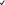 口单人/口双人口单人/口双人补充要求补充要求口是/口否 口是/口否 注意事项 请将以下材料发送邮件至联系人邮箱： 参会代表护照首页扫描件； 2.企业信息报名表。                                                                                                                                                               联系人：林婷手机号：13905947398邮  箱：tinglin@cfilca.org截止日期： 2024 年 3 月 20请将以下材料发送邮件至联系人邮箱： 参会代表护照首页扫描件； 2.企业信息报名表。                                                                                                                                                               联系人：林婷手机号：13905947398邮  箱：tinglin@cfilca.org截止日期： 2024 年 3 月 20请将以下材料发送邮件至联系人邮箱： 参会代表护照首页扫描件； 2.企业信息报名表。                                                                                                                                                               联系人：林婷手机号：13905947398邮  箱：tinglin@cfilca.org截止日期： 2024 年 3 月 20请将以下材料发送邮件至联系人邮箱： 参会代表护照首页扫描件； 2.企业信息报名表。                                                                                                                                                               联系人：林婷手机号：13905947398邮  箱：tinglin@cfilca.org截止日期： 2024 年 3 月 20请将以下材料发送邮件至联系人邮箱： 参会代表护照首页扫描件； 2.企业信息报名表。                                                                                                                                                               联系人：林婷手机号：13905947398邮  箱：tinglin@cfilca.org截止日期： 2024 年 3 月 20请将以下材料发送邮件至联系人邮箱： 参会代表护照首页扫描件； 2.企业信息报名表。                                                                                                                                                               联系人：林婷手机号：13905947398邮  箱：tinglin@cfilca.org截止日期： 2024 年 3 月 20